3.4: The Sine and Cosine RulesThe sine and cosine rules allow us to find unknown sides and angles in triangles that are not right-angled. The Sine Rule2 angles and 1 side2 sides and a non-included angle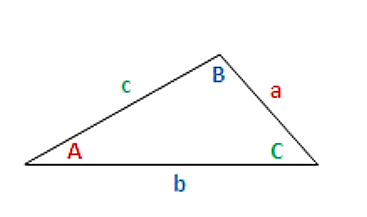 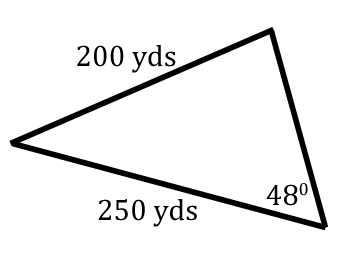 Ex) Ex) A rectangular block of wood with face ABCD leans against a vertical wall, as shown in the diagram below. AB = 8 cm , BC = 5 cm and angle .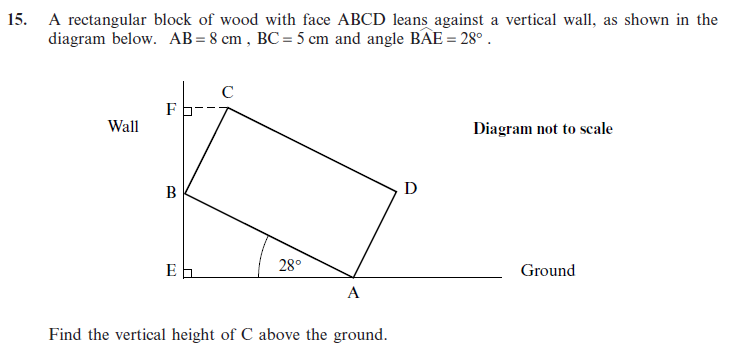 Find the vertical height of C above the ground.The Cosine Rule 3 sides2 sides and an included angleEx) Observers on the ground at points A and B, 30 km apart, sight an airplane at angles of elevation of 40 and 76, respectively.  Find the altitude of the plane.Area of a Triangle:1.	The following diagram shows a triangle ABC.  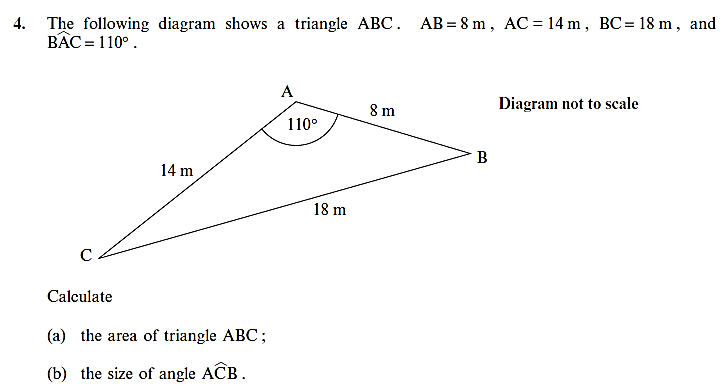 Calculate the area of triangle ABC.